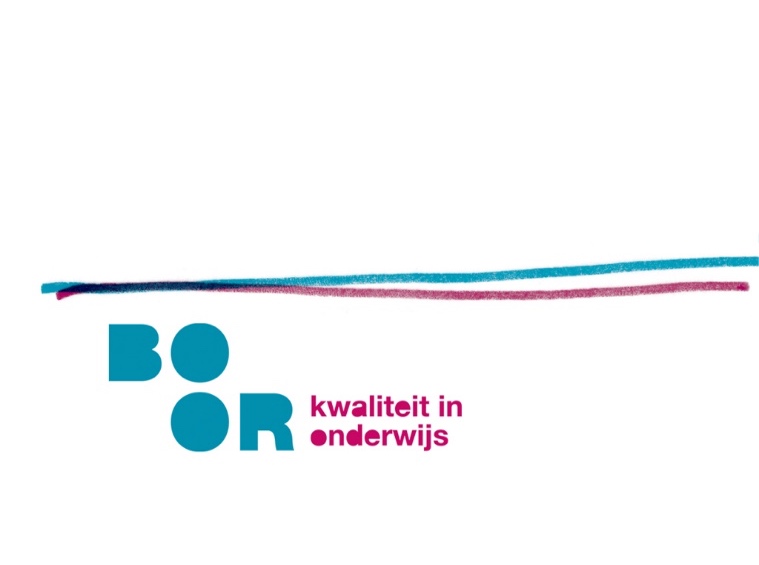 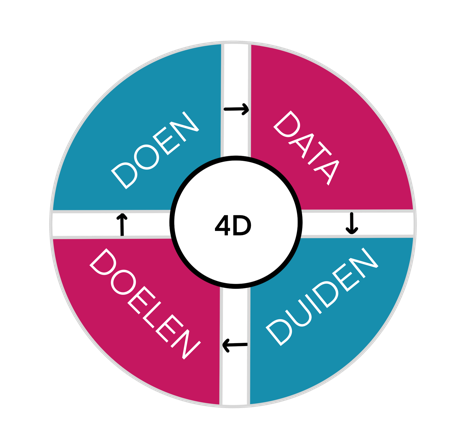 (s)bao Jaarplan2022-2023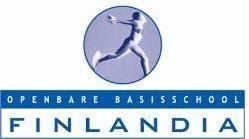 Data duiding OnderwijsresultatenmodelJaarverslag- terugblik op 2021-2022	Doelen van vorig jaar:Doel 1	Professionalisering team	 Wel behaald Verklaring:Het team was aan het begin van het jaar los zand. Mede door Corona was er weinig mogelijkheid om elkaar te ontmoeten en was er weinig verbondenheid onderling. De basis lijkt steviger te worden. Dit jaar is er geen enkel teamlid dat het team verlaat waardoor het makkelijker wordt om te bouwen met elkaar. De bord en werksessies werden ingezet zonder dat alle leerkrachten op de hoogte waren van de theorie van stichting leerKRACHT. Wel zijn er genoeg werksessies geweest waarbij verschillende onderwerpen werden behandeld door teamleden. Feedback is aan de orde gekomen maar nog niet actief genoeg ingezet. Ook besproken bij de teamcoachsessies van Inzicht.Dankzij de NPO gelden kon het team werken aan de teamontwikkeling middels een nascholing gedurende het jaar.Doel 2	Verbetering rekenonderwijs	Deels behaald? Verklaring: Twee teamleden hebben de PLG rekenen bijgewoond en hebben de kennis hierover gedeeld met het team en opgenomen in de kwaliteitskaart rekenen. Gestart met inzetten van Bareka waarbij op groepsniveau en op leerlingniveau de hiaten middels het rekenmuurtje in kaart gebracht zijn. Levelwerk voor de sterke rekenaars is niet voldoende ingezet. Het team geeft aan dat er behoefte is aan een opfriscursus over levelspel/levelwerk.Doel 3	Werken met Close Reading	Wel behaald? Verklaring: Er zijn verdiepingstrainingen en lesobservaties van Expertis geweest voor Close Reading. De literatuurlijsten uit de boeken van goede Close Reading teksten zijn besteld voor in de schoolcollectie ter beschikking voor leerkrachten. Naast de sessies Close Reading geeft het team aan dat het belangrijk is dat daarnaast genoeg geoefend wordt met de Cito vraagstelling. Het tekstbegrip is het belangrijkst, de vraagstelling oefenen komt op de tweede plek.Vanuit de NPO-gelden is de begeleiding voor de invoering van Close Reading bekostigd. Doel 4 Verbetering Taal/ SpellingWel behaald. Verklaring:Leerkrachten handelen zoals beschreven staat in de kwaliteitskaart spelling. Nieuwe spellingmethode is nog niet aangeschaft. Staat in het jaarplan voor komend schooljaar.Het geld blijft staan voor het komende schooljaarDoel 5 Aanpak technisch lezenWel behaald. Verklaring:Aandacht voor technisch lezen is er geweest in alle groepen. Leerkrachten handelen volgens de kwaliteitskaart technisch lezen. Het leesniveau is gestegen.De orthopedagoge die een dag in de week op school is, heeft een enorme bijdrage geleverd in de verbetering van het lezen maar ook van het rekenen.Doel 6 Versterken Zicht op OntwikkelingDeels behaaldExpertgroepen zijn opgestart aan het begin van het jaar en hebben kwaliteitskaarten aangevuld waar nodig. Expertgroepen zijn niet op gang gekomen. Het team geeft aan dat Zien gebruikt wordt maar er nog geen duidelijk beeld is hoe deze informatie te interpreteren is. Dit wordt verder opgepakt in het nieuwe schooljaar.Lesbezoeken gericht op OP2 zijn niet uitgevoerd. Opbrengstanalyse en vergadering zijn uitgevoerd door team i.c.m. IB en dir.Doel 7 Versterken ouderbetrokkenheidWel behaaldNu iedereen weer in school mag komen zie je dat ouders meer betrokken zijn bij het onderwijs aan hun kind. Ouders kunnen gemakkelijker de leerkracht spreken en hun zorgen op tafel leggen. Doorverwijzen en signaleren gaat een stuk beter nu ook PPO in school mag komen. De zorgleerlingen zijn in beeld en wordt meegewerkt wat ook door de ouders erg gewaardeerd wordt. Alle leerkrachten weten de juiste persoon te vinden. Maar communicatie tussen verschillende partijen. Dit verloopt nog niet altijd soepel. De ouderconsulent heeft de ouders bijgestaan in verschillende zaken zoals het huiswerk Er iemand op school gekomen die de ouders en collega´s bijstaat rondom het thema armoedebestrijding. De drempel om in school te komen is duidelijk geslecht.Doel 8 Het versterken van executieve vaardigheden van leerlingen.Doel niet behaald. De training is niet gevolgd dit jaar.Doel 9 Versterken van het pedagogisch klimaatDoel wel en niet behaald. VerklaringDe nascholing door Kees van Overveld is niet gevolgd. Maar het werken met de gouden weken, het werken met de afspraken rond gedrag in de school is heel goed ingezet. De afspraken zijn zichtbaar in de klas en er wordt naar verwezen en door de leerlingen naar gerefereerd.Verbinding sectorplanHieronder staan voor de school/het jaarplan relevante activiteiten uit het ‘Activiteitenplan (s)bao’, behorende bij het sectorplan 2022. 
Dit sectorplan kan op de door de school geselecteerde onderwerpen/thema’s worden vertaald naar concrete activiteiten in het huidige jaarplan 2022-2023.Geef aan of deze aan de orde zijn voor de school.Dit overzicht zorgt ervoor dat uitwisseling georganiseerd kan worden tussen scholen die werken aan overeenkomstige doelen en dat er op sectorniveau een overzicht is van de stand van zaken t.o.v. de sectordoelen.DoelenOp basis van het schoolplan en overige ontwikkelingen in de school, de conclusies uit de brede schoolanalyse en de evaluatie van het vorige jaarplan staan de volgende doelen centraal:Professionalisering team: Het team werkt met de methode LeerKracht en de onderwijsinhoud staat centraalIedere leerkracht is een NT2 leerkrachtBurgerschap: De school heeft een veilig en sociaal leerklimaat waar iedereen zich ten volle kan ontwikkelenVoortzetting zicht op ontwikkeling: Iedere leerling is in beeld en krijgt het lesaanbod wat bij hem of haar past.Verbetering resultaten taal en spelling: De nieuwe methode is gekozen en in school geïmplementeerd vanaf de groepen 4 en 5Doelen en doenAls logisch gevolg van de doelen uit de analyse en het jaarverslag en de verbinding met het sectorplan beschrijven we een activiteitenplan waarin de diverse activiteiten staan benoemd. Een voorbeeld van een dergelijk activiteitenplan vind je in de bijlage. Mocht de school de voorkeur hebben voor een eigen format, dan staat dat uiteraard vrij, maar leg wel een link naar het ROB i.v.m. SOB.BeschrijvingOpbrengstenanalyse op schoolniveauOp Finlandia zijn we op heel veel terreinen aan de slag gegaan. We hebben een herstelopdracht op OP2 en OP3, we hebben een team wat zich weer moest ontdekken als team en het plezier weer moest krijgen in het onderwijs en we hebben te lage opbrengsten, deels doordat het onlineonderwijs voor onze populatie leerlingen veel obstakels opwierp; geen internet of devices en weinig tot geen ondersteuning van huis uit. Niet omdat men niet wilde maar omdat men niet kon.In dit schooljaar is er dan ook hard gewerkt aan het verbeteren van de resultaten op groeps- en op schoolniveau maar vooral aan de eigenwaarde, de socialisatie en aan het leren leren. De leerlingen in groep 8 hebben een grote knauw gekregen van de twee jaar met Covid. Ze hebben/ hadden eigenlijk nergens meer vertrouwen in; niet in zichzelf, niet in de ander en niet in hun toekomst. Dus om tot leren te komen moesten alle zeilen bijgezet worden. De leerlingen in de andere groepen hadden wat minder last van de socialisatie maar waren wel ver onderuitgezakt in de leerresultaten. Juist het samen leren, het modelen, het vragen kunnen stellen en het differentieren waren online niet tot zijn recht gekomen en moesten nu weer vol ingezet worden.Hoe hebben we dat gedaan:De gouden weken zijn volop ingezet. Het werken met afspraken en regels zorgde voor duidelijkheid en een referentiekader hoe we met elkaar omgaan. De regels hangen duidelijk zichtbaar in ieder lokaal en leerkrachten helpen de leerlingen er constant aan te herinneren hoe het gaat. We werken daarin met als uitgangspunt dat complimenten meer helpen dat correcties. Dus we complimenteren met wat goed gaat.We hebben dankzij het project Anders organiseren, mensen van de SKVR ingehuurd om drama en creatieve lessen te geven. Iedere groep krijgt van hen les. Alleen groep 8 heeft dat pas aan het eind van het schooljaar omdat ze dan aan het afscheidsstuk van school werken. Helaas heeft dit niet gebracht wat we zochten en dit wordt volgend schooljaar op een andere, effectievere manier ingestoken.De lessen begrijpend lezen zijn ingestoken op de Close Reading manier. Met deze werkwijze ben je in eerste instantie aan het focussen op de tekst, wat staat er nu precies, wat betekenen de woorden. Het gaat dus niet om het zoeken van de antwoorden op vragen, de verwerking van de tekst, die door de leerkrachten zelf uitgezocht wordt, hoeft niet per se met vragen te zijn maar kan ook een mondelinge presentatie zijn of een verslag of een werkstuk. Woordenschat en leesbegrip en plezier in lezen staan centraal. Het effect is dat er meer gefocust wordt op tekstbegrip, het begrijpen wat er staat. Het is een waardevolle manier van werken wat zeker gecontinueerd wordt.De leesresultaten waren erg laag dus is er veel tijd in het lezen gestopt. Er is gedaan aan voor-koor-doorlezen, voorlezen, lezen voor de lol, niveau lezen, tutor lezen, oefenen met de DMTmap en bib lezen. Er is een orthopedagoge een dag in de week op school om in eerste instantie de leerproblemen van groep 5 in kaart te brengen. Echter groep 5 is vanaf 1 oktober gesplitst waardoor de problematiek anders werd, de sociale problemen werden veel minder, de leerproblemen werden in de klas en in kleine groepjes aangepakt en daardoor kon Karlijn, de orthopedagoge ook zich op de andere groepen richten. De meerwaarde van de orthopedagoge is dat ze leerlingen kon observeren, gecertificeerde toetsen kon afnemen, dat de aanpak echt een op een op een leerling paste en dat ze de leerkrachten goed kon ondersteunen bij hun vragen over leerlingen en over de organisatie en lesaanpak in de klas.We doen mee met de pilot armoedebestrijding waardoor we meer zicht hebben op wat de effecten zijn van opgroeien in armoede, wat het met de eigenwaarde doet, en met het leervermogen. We hebben een dag in de week iemand in school die met ouders over dit onderwerp in gesprek gaat en ouders helpt bij het aanvragen van hulp, bij het zoeken naar werk, doorverwijst naar de verschillende instanties en die een luisteren oor is voor ouders en team. We hebben het ontbijt voor kinderen op school opgezet zonder verplichting. Wanneer kinderen ’s ochtends nog niet ontbeten hebben, om welke reden dan ook, dan kunnen ze hun boterhammen smeren en ontbijten waardoor ze genoeg energie hebben om te kunnen leren. Het effect is dat ouders gericht geholpen konden worden met hun vragen over correspondentie, uitkeringen, geldproblemen, vragen over wet- en regelgeving, enz.We hebben als team gewerkt aan onszelf. Wie zijn we, hoe werken we samen, wat zijn voor mij triggers en wat zie je dan aan mij, hoe geef je feedback en hoe oefenen we dat. Samen met een facilitator van Inzicht hebben we dit opgepakt in teamsessies en groepssessies.En we hebben besloten dat we met LeerKracht aan het werk gaan. We zouden dat het afgelopen jaar al doen maar door de wisseling van directie is dat blijven liggen.Wat waren de effecten van onze inzet. Hieronder zie je de schooltoetskaart van het vorige en het huidige schooljaar en de groepstoetskaart.We werken als onderwijsresultatenmodel met de De uitslag van de IEP eindtoets staat in de teams omgeving van het jaarplan 2022-2023Welke conclusies zijn naar voren gekomen uit de schoolanalyse?De inzet op lezen heeft effect. Het werken met DMT  heeft goede verbeteringen getoond. Het op snelheid lezen met AVI is nog lastig want kinderen lezen automatisch op goede zinnen en op toon en niet op tempo. Het Close Reading laat nog niet in de cito toets begrijpend lezen zien dat ze de teksten beter begrijpen en dus de antwoorden beter kunnen vinden. Het zijn (aanname) twee zaken die nog gecombineerd moeten worden. Dus regelmatig op twee manieren begrijpend lezen doen is aanbevelenswaardig. De begeleiding en nascholing op het gebied van Close Reading is nog in volle gang en in de laatste week van de zomervakantie hebben we weer een laatste lesochtend.                                                                                             In ieder geval zien we dat het plezier in lezen verbeterd is.In rekenen en wiskunde zitten nog veel hiaten in de hogere leerjaren. We hebben Bareka afgenomen en zijn nu bezig om kijkend naar de hiaten, gericht te werken aan begrip en kennis. Er wordt met behulp van de Chromebooks geoefend en er is meer gerichte instructie op dit gebied in kleine groepjes. We hebben een periode in groep 8 een vrijwilliger gehad die met kleine groepjes kinderen ging oefenen. Nu is een re-integrerende leerkracht in de groepen 7 en 8 aan het werk. Hij heeft Bareka verder uitgeplozen en werkt met kinderen gericht aan hun hiaten. Kinderen vinden dat leuk en zijn dankbaar voor de hulp en zien hun inzicht duidelijk vooruitgaan.Spelling en taalverzorging gaat vooruit. Als je inzoomt per klas/ per leerling dan zie je dat veel kinderen een goede groei doorgemaakt. De groepsgroei ziet er nog niet positief uit.Woordenschat is altijd een belangrijk aandachtsgebied voor onze leerlingen. De thuistaal van het overgrote deel van de leerlingen is niet Nederlands. Wij moeten ons dan ook maximaal inzetten op het maken van goede zinnen, uitbreiding van de woordenschat. Tijdens de lockdowns kwamen de kinderen dan ook vrijwel niet in aanraking met de Nederlandse taal. We gaan aan het eind van de zomervakantie een hele dag besteden aan hoe je als NT2 leerkracht, want dat zijn we in feite, het beste werkt met onze kinderen.Op sociaal emotioneel gebied zien we dat kinderen weer opbloeien nu er weer meer mogelijk is. We gaan weer naar de kinderboerderij en theatervoorstellingen, ouders mogen weer in school, groep 7 en 8 zijn op schoolkamp geweest en hebben daardoor een enorme groei meegemaakt, we zijn in actie gekomen voor Oekraine met ouders en kinderen, we hebben een rots en watertraining voor groep 8 georganiseerd wat moeizaam verliep maar wat wel voor stappen vooruit gezorgd heeft.We hebben vanuit de NPO gelden knapzakkies gemaakt en ingezet om school en thuis dichter bij elkaar te krijgen. In de knapzakkies zit een boek of een spel wat mee naar huis gaat en waar ze samen met hun ouders en/ of broers of zussen mee aan de gang gaan. Het is een groot succes.We hebben dankzij het NPOgeld Chromebooks aangeschaft zodat kinderen digitaal vaardiger worden maar ook met hun automatisering, woordenschat en spelling aan het werk kunnen. Ook gefinetuned op hun hiaten in het rekenen kan er geoefend worden.15 leerlingen in de groepen 4 tot en met 8 hebben alleen en in kleine groepjes kunnen werken aan veerkracht, doorzettingsvermogen, 21e eeuwse vaardigheden, en werken aan wie je bent en waar je goed in bent. De kinderen hadden er heel veel plezier aan beleefd en het heeft hen goed gedaan. Het zou fijn zijn wanneer dit verder ingezet kan worden in de lessen van de eigen leerkrachten zodat meer kinderen daarvan kunnen profiteren.De extra zorg voor thuissituatie en meer contact met ouders zorgt voor een fijn schoolklimaat. We hebben activiteiten voor volwassenen georganiseerd zoals taallessen, digi-vaardigheden verbeteren, ochtenden met de wijkagent, rapportgesprekken op school, aandacht voor armoede. We zijn weer een schoolgemeenschap waar iedereen zich thuis voelt.Op welke interventies ga je je vanuit je data duiding richten in het jaarplan 2022/2023 en welk resultaat wil je hiermee bereiken?Welke interventies gaan we inzetten Samenwerken moet over onderwijs gaan. De doelen leiden de gesprekken en het handelen. Dit doen we door met LeerKracht in zee te gaan die ons leert hoe we ons dagelijks handelen kunnen versterken. Hierdoor werken we aan het verhogen van de leerresultaten van de leerlingen en leren we meer van elkaar.De leerlingen van groep 8 (en eventueel 7) worden eigenaar over hun doelen. Door aan het begin van het schooljaar de CITO begin toetsen te maken en die met hen te bespreken wat hun persoonlijke doelen zijn en hoe die te behalen worden de kinderen eigenaar van hun leren. Ook hierin zetten we de bordsessies van LeerKracht in, in de klas.Close Reading wordt verder ingezet en verbeterd. Het praten over wat je nu leest, wat er mee bedoeld wordt en hoe je dit omzet in begrip wordt de leidraad. De werkwijze zal telkens aangepast en verbeterd worden zodat het echt een meerwaarde is voor het lezen en begrijpen.Leerkrachten worden NT2 leerkrachten doordat we de nascholing volgen om leerlingen met een andere moedertaal beter les te kunnen geven. Centraal staat hierbij staan; de waardering en inzet van de moedertaal, taal is meer dan schrijven en lezen, ook rekentaal is essentieel en inzet van de woordenschat in meerdere talen.Alle leerkrachten krijgen tijd om samen te werken met collega’s, bij hen in de klas te kijken en lessen te observeren en feedback te geven en te ontvangen. Hiervoor wordt een leerkracht aangetrokken zodat deze dagen gefaciliteerd zijn en gegarandeerd.Audit/ inspectieDit schooljaar is de audit door de bovenschoolsmanager en het onderwijskwaliteit team afgenomen. Er zijn observaties gedaan, documenten bekeken en gelezen, er zijn gesprekken geweest met team en leerlingen. De herstelopdracht die Finlandia had is nog niet helemaal afgerond. De opdracht die de school gekregen heeft na de audit is:De herstelopdracht gericht op OP2 wordt verlengd. Dit aangezien er sprake is (geweest) van veel wisseling van leerkrachten, een nieuwe (nog in opleiding zijnde) intern begeleider is gestart en er sprake is van directiewisseling.De verlenging van de herstelopdracht is gericht op het borgen van de geïmplementeerde onderdelen van de cyclus en het aanscherpen op de volgende onderdelen:•De school formuleert ambities op de referentieniveaus die passend zijn bij de kenmerken van de populatie en vertaalt deze ambities naar eigen standaarden op de tussentijdse lvs toetsen   O De school formuleert verklaringen voor de resultaten aan de hand van de beïnvloedbare factoren•De school stemt op basis van de gevonden verklaringen haar onderwijs af      O De groepsdocumenten beschrijven de afstemming op de onderwijsbehoeften van leerlingen gerelateerd aan de leerdoelen      O In de logboeken is zichtbaar hoe de dagelijkse afstemming, evaluatie en doorplanning op groeps-en individueel niveau plaatsvindt      O In de school is zichtbaar hoe afstemming op de verschillende ondersteuningsniveaus is vormgegeven•De onderwijscyclus vindt plaats volgens de 4D systematiek      O De school duidt de data uit het lvsop school-groeps-en leerlingniveau, volgens de systematiek van 4D en die vertaalt de duiding naar schoolbrededoelen Deze opdrachten worden uitgewerkt in de verlengde herstelopdracht waaraan enkele monitormomenten zijn gekoppeld. Die vinden nog dit schooljaar plaats. Onderdeel daarvan is o.a. het doorspreken van de nieuwe “didactische werkplannen” (DWP’s) op basis van de gegeven feedback. Dit geldt voor de kernstandaard:TevredenheidspeilingenDit jaar zijn de leerling- en oudertevredenheidspeiling afgenomen via de vragenlijsten van Vensters. Voor beide gremia wordt door Vensters vooraf bepaald hoeveel leerlingen of ouders, in ieder geval, de vragenlijst ingevuld moeten hebben. Bij de leerlingen was dit bijna 100% maar bij de ouders was het quotum niet gehaald. Toch hebben we wel de resultaten kunnen lezen.De leerlingen:De leerlingen waren over het algemeen erg positief over school. Ze gaan met plezier naar school, zijn positief over hun leerkrachten, voelen zich veilig.Kijkend naar de data rond veiligheid dan zien wel dat veel kinderen nog te vaak onveiligheid ervaren. Dan gaat het over buitengesloten worden, gepest worden, bang zijn voor medeleerlingen. 53% van de kinderen voelt zich veilig, dat betekent dat 47% van de leerlingen zich onveilig of minder veilig voelen.Kijkend naar de twee groepen waar de vragenlijsten uitgezet zijn, zien we grote verschillen in groepsveiligheid. In de groep waar de sfeer onveilig is, is er fors ingezet op rots en watertraining, gesprekken over hoe je met elkaar omgaat, veiligheid waarborgen in de klas, de gang en op het plein. We zien dat er een groot verschil is tussen de start van het schooljaar en nu. Het is echt verbeterd maar toch geven de kinderen nog steeds aan dat ze “last” van elkaar houden. Het is dan ook nog een kip en het ei verhaal. Voel je je niet veilig door de groep of maak je het voor de groep onveilig om voor jezelf veiligheid in te bouwen. De betreffende groep is al jaren een groep met leer- en vertrouwensproblemen. De Covid crisis heeft de situatie verergerd waardoor het hard werken was voor de groep en de leerkracht.Als je kijkt naar de algemenere vragenlijst van de leerlingen dan zie je dat de antwoorden heel anders liggen. Het is wel opvallend dat de leerlingen van groep 8 hun groep gemiddeld een 5,1 geeft. Echt laag dus. Maar kijk je naar veilig voelen, veiligheid ervaren en buitengesloten worden, dan zie je de percentages niet terug zoals in de veiligheidsmonitor.Wat gaan we doen om de kinderen zich veiliger te laten voelen:Doorgaan met de gouden regels en het hele jaar het gesprek blijven voeren wanneer er zaken gebeuren die niet goed voelen, bijvoorbeeld wanneer het onrustig was tijdens de pauze. We hebben vanaf dit schooljaar twee anti-pest coördinatoren. Ook zij gaan de gesprekken aan met de kinderen zodat ze weten waar ze altijd terecht kunnen.De schoolmaatschappelijk werker gaat aan het begin van het schooljaar met de kinderen in gesprek om ze te laten weten wie zij is en waarvoor de kinderen altijd bij haar terecht kunnen.Aan het begin van het schooljaar wordt een ouderavond georganiseerd over pesten met de insteek wat we er met elkaar aan kunnen doen om pesten te voorkomen en hoe we er met elkaar voor zorgen dat ieder kind zich veilig voelt op school.We gaan een leerlingenraad starten waarin ook onderwerpen als pesten en veiligheid op de agenda staat.In de MR vergadering is het een vast punt op de agenda.Wat willen we bereiken:We willen dat ieder kind, van welke leeftijd dan ook, zich veilig en gezien voelt op school en dat ze altijd terecht kunnen bij de leerkracht, de directie en bij de vertrouwenspersoon en de anti- pest coördinatoren.De oudertevredenheidsvragenlijstDe ouders toonden zich tevreden over de school, over het onderwijs wat geboden wordt en de communicatie tussen thuis en school. Ze gaven aan dat ze het gevoel hebben dat er meer uit de kinderen gehaald kan worden, dat er met hogere verwachtingen gewerkt moet worden, er wordt niet genoeg aangesloten bij het niveau van de kinderen.Wat willen we bereiken:Wat gaan we daar in het komend jaar aan doen om die beleving, verwachtingen en resultaten op een lijn te krijgen. Sowieso spreekt de leerkracht altijd de hoge verwachtingen uit en krijgen de kinderen feedback op het proces en het resultaat.We gaan elkaar daar scherp op houden, zowel binnen het team als met de medezeggenschapsraad.Het Jonge KindIn dit jaarplan wordt een basis gelegd voor een verbetering van het onderwijs aan het jonge kind. Dit past bij het sectorplan (s)bao en de Rotterdamse resultaatsafspraken Vroegschoolse Educatie, die de gemeente Rotterdam, de gezamenlijke schoolbesturen en voorschoolse instellingen hebben vastgesteld We weten immers dat werken aan kansengelijkheid in de leeftijdsfase van het jonge kind van het grootste belang is en de basis legt voor later schoolsucces.Op Finlandia hebben we al jaren een peuterspeelzaal maar de samenwerking wilde maar niet vlotten. Sinds dit schooljaar is dat sterk verbeterd, is er meer overleg over de kinderen die overstappen naar de basisschool maar ook over de werkwijze die gehanteerd wordt, over het overstapdossier en over verwachtingen van en naar elkaar.De kleuter TOOL hebben we allemaal ingevuld.Naast de peuterspeelzaal hebben we ook een ukkie-groep. We zien daar enorm de meerwaarde in omdat het voor ouders goed is om contact te hebben met andere ouders met jonge kinderen, om al vroeg in aanraking te komen met de Nederlandse taal en voor opvoedingsondersteuning.Op onze school hebben bijna alle kinderen een andere thuistaal dan de schooltaal. Wij zien dat niet als een probleem maar het is wel fijn dat ouders en kinderen al vroeg in contact komen met het Nederlands.Het komend schooljaar;Gaan de leerkrachten en pedagogisch medewerkers van de voorschool regelmatig bij elkaar kijken om zo van elkaar te leren en een doorgaande leerlijn te creëren en vast te houden.Zullen er gezamenlijke startmomenten van de dag zijn waardoor de aankomende kleuters al gewend zijn aan de juffen van de basisschool en het werken met een grotere groep kinderen.Zullen wij met groep 1/ 2 meegaan met het programma “Thuis in taal” wat al op de voorschool gebruikt wordt. Dit is een project wat in scholen en peuterspeelzalen opgezet is om samen met de ouders aandacht te hebben voor voorlezen, taalontwikkeling en spelen.BurgerschapOp Finlandia gaan we de samenwerking met de Kleine Ambassade weer oppakken. In het verleden zijn ze gestart om een leerlingenraad op te richten en zo met de kinderen in gesprek te gaan. Door de coronacrisis zijn de activiteiten stil gelegd.Met een begeleider van de Kleine Ambassade hebben we een traject afgesproken hoe we de leerlingenraad invoeren, wie de gespreksleider binnen de school zal zijn, Intern begeleider en/ of de directeur, en we hebben twee bijeenkomsten met het team omdat je ook als team achter de opzet van de leerlingenraad moet staan.De school heeft een veilig en sociaal leefklimaat waarin leerlingen zich optimaal kunnen ontwikkelen en zich veilig voelen om zich te uiten, en eigen keuzes te maken.Hoe bereiken we dat?Goed gedrag is essentieel om goed te kunnen leren. De school werkt methodisch aan het aanleren van vaardigheden en competenties die goed gedrag bevorderen, en leren met conflictsituaties om te gaan. De school werkt daarin met uniforme en beschreven gewoontes, routines, en waarden. Reflectie op de eigen identiteit is essentieel voor burgerschap: om betekenis te geven aan de wereld om ons heen en aan onze eigen rol daarin, moeten we ons bewust worden van wie we zijn of willen worden en hoe we ons tot een ander en het andere verhouden. De leerlingen maken kennis met een breed palet aan levensbeschouwingen. De leerlingen leren verantwoordelijkheid te nemen.Het is belangrijk dat leerlingen kennis hebben van en inzicht krijgen in onze samenleving en de werking van onze democratische rechtsstaat. Democratische principes vormen een deel van de schoolcultuur en zijn daarom in alle aspecten van het onderwijs terug te vinden. De leerlingen worden aangemoedigd in het democratische proces te participeren. Ze nemen verantwoordelijkheid in het onderhouden en verder uitbouwen van een goed leer- en leefklimaat.In dat verband leren leerlingen kritisch na te denken en gericht te reflecteren op complexe, ook ethisch geladen vraagstukken. Het verkennen van handelingsperspectieven passend bij leeftijd en ontwikkelingsfase geeft inhoud aan een actieve houding. Zij leren actief in gesprek te gaan met anderen en leren zo elkaars perspectieven en waarden te bevragen. Op die manier ontwikkelen zij hun eigen opvattingen. De te nemen stappen:Wat is onze visie op burgerschap?Wat willen we bereiken, en kunnen we daar samenhang in brengen?Wat doen we eigenlijk al aan burgerschap?Hoe ontwikkelen we een doorgaande lijn? De aanschaf van een methode Sociaal/Emotionele Ontwikkeling.Hoe gaan we het aanbieden/toepassen: pedagogisch klimaat, in de vakken, schoolomgeving, activiteiten?Hoe betrekken we ouders hierbij?Hoe gaan we meten of wat we doen succesvol is.ICT Office365 De leerkrachtomgeving is volledig gemigreerd naar Office365. Leerlingen werken nog in de Google omgeving. In het komende schooljaar willen we een beslissing nemen over gefaseerde migratie van leerling accounts naar de Office365 omgeving. Op deze manier werkt iedereen in dezelfde omgeving en hoeven leerkrachten niet meer te wisselen tussen twee accounts. 
Schooljaar 2022-2023 voorstel: groep 3 t/m groep 6 over naar Office365, 7 en 8 nog in GoogleWe werken toe naar goede digitale vaardigheden van zowel leerkrachten als leerlingen.ChromebookKomend jaar een plan opstellen over de inzet van de Chromebook en onderbouwing hiervan. Denk hierbij aan het gebruik van de online Cloud van de rekenmethode en inzet van Gynzy verwerking en bundels. Welke afspraken maken we en welke groepen gebruiken de Chromebook op welke wijze. Is de inzet van computerlessen nodig om tegemoet te komen in de 21st century skills? Eigen vaardigheid leerkrachten Inventariseren waar teamleden tegenaan lopen op gebied van ICT. De basistraining Microsoft 365 is geweest. Was dit voldoende of is er meer nodig? WebsiteDe website is volgend schooljaar gevuld met kloppende informatie en updates op klasniveau/schoolniveau. De website ziet er aantrekkelijk uit en wordt regelmatig geüpdatet. Sociale media Wil de school sociale media in gaan zetten in het kader van zichtbaarheid? Keuzes maken wat haalbaar is en hoe we dit AVG-technisch kunnen vormgeven. Meerjarenplan ICT Om in kaart te brengen wat er de komende jaren nog doorontwikkeld moet worden en met welke kosten de school rekening moet houden is het van belang dat er nagedacht wordt over een ICT-plan. Mogelijk met hulp van een externe ICT'er.  Overige aandachtspuntenDe schoolpopulatie:Onze leerling populatie is zeer multicultureel. In een overzicht over de herkomst van de ouders, zie je de enorme spreiding. Er is, bijzonder genoeg, geen een land wat een oververtegenwoordiging heeft in school.     Ik heb niet uitgewerkt hoeveel kinderen er van iedere nationaliteit op school zijn en ook niet waar er thuis wel of niet Nederlands gesproken wordt. Dat zit niet goed geregistreerd in Parnassys. Je kunt hier wel van zeggen dat de school, de stad Rotterdam evenaart in het super- multicultureel zijn.Wanneer kinderen in de kleutergroep instromen, spreekt 75% van de kinderen nog geen woord Nederlands. Je kunt deze groep dan ook echt een NT2 groep noemen. Omdat veel kinderen in school thuis geen Nederlands spreken, zal het team aan het eind van de zomervakantie de nascholing tot NT2 leerkracht volgen.NCO-rapportageDe NCOrapportage van november 2021 laat zien dat onze leerlingen op cognitief gebied tijdens de corona periode er niet op achteruit gegaan zijn. De enige groep waar dit wel gebeurde, was de huidige groep 8. Die groep ging echt fors achteruit, vooral op het gebied van rekenen en wiskunde. Bij alle andere groepen zie je een goede stijging en kwamen ze op alle vakken uit op of boven het landelijk gemiddelde.Op sociaal emotioneel vlak, wat overigens niet gemeten is, zien we dat de huidige groep 8 een grote knauw heeft opgelopen. De andere groepen ook wel maar minder dan groep 8.Al met al een opvallende uitkomst. Vooral gezien het feit dat er weinig onlineonderwijs gegeven kon worden, er werd dus vooral met de reguliere leermiddelen opdrachten gegeven.Een behoorlijk grote groep heeft fysiek onderwijs gekregen tijdens de lockdowns omdat ze thuis niet tot leren kwamen, wat vaak met de woonsituatie te maken had, of omdat er overdag niemand thuis was.Speerpunten op teamniveauEr zijn veel wijzigingen in het team geweest. Veel leerkrachten hebben de school verlaten, er zijn in verhouding veel startende leerkrachten / leerkrachten in opleiding.Verder hebben we met een leerkracht minder moeten werken omdat de aangenomen leerkracht nog niet mocht werken. Daarom hebben we een groep opgesplitst wat een extra verzwaring van de taak van 2 andere leerkrachten opleverde. Zij hadden beide geen ervaring met combinatiegroepen. Toch heeft dit een positief resultaat opgeleverd.De leerkracht die nog niet mocht werken mag dat nu wel en is nu ingezet in groep 3 waar de leerkracht met zwangerschapsverlof ging. Zij is wel een leerkracht die nog begeleid moet worden.De leerkrachten die nog in opleiding zijn moeten begeleid worden. Een daarvan, die het overigens erg goed doet, moet nog wel meer samenwerken met andere leerkrachten om zo te leren van goede voorbeelden.Er moet geworven worden voor een nieuwe directeur. Dit jaar is er sinds 1 oktober een waarnemend directeur.Vanuit de RIEDit jaar heb ik nog niet de RIE verder op kunnen pakken. Dat zal meteen aan begin van het nieuwe schooljaar moeten door de nieuwe directeur.OverigeWe hebben de afgelopen jaren veel leerlingen verloren omdat er te veel onrust op school was. Veel zaken liepen niet zoals het zou moeten met als gevolg dat leerlingen naar een school in Schiedam vertrokken zijn.Met het team zijn we nu hard aan het werk om Finlandia meer zichtbaar in de wijk te maken. Dit gaan we doen door er een Familieschool van te maken, zoals er in Amsterdam al 6 zijn. Een familieschool houdt in dat het gebouw meer is dan alleen maar een school voor basisschoolleerlingen maar ook een ontmoetingspunt voor ouders en mensen uit de buurt. Op dit moment werken we in school als:BasisschoolPeuterspeelzaal/ voorschool inclusief een ukkiegroepLesplaats voor volwassenen om Nederlands te lerenLesplaats voor Kentalis waar kinderen met een taal- spraakontwikkeling begeleid wordenLesplaats voor volwassenen uit de buurt die digitaal vaardiger willen wordenContactpunt voor vragen over armoedeOuderkamer voor ouders om vragen te stellen aan de wijkagent en om over thema’s met de wijkagent te sprekenWe willen dit verder uitwerken waarbij we ook naschoolse activiteiten gaan organiseren voor alle leerlingen met daarin in het achterhoofd hebbend dat er te veel kinderen na schooltijd geen veilige thuissituatie hebben. Veel kinderen zijn alleen in huis omdat hun ouder(s) werk(en).Gerealiseerd
(borging)Gerealiseerd
(borging)Gepland
(verwerkt in het activiteitendeel van dit jaarplan)Nu (nog) niet aan de orde/
Niet relevantNu (nog) niet aan de orde/
Niet relevantBBPNNDoelActiviteiten (van de school) bij gewenste resultatenActiviteiten (van de school) bij gewenste resultatenActiviteiten (van de school) bij gewenste resultatenKleur of letter1. Wij leiden kinderen op tot de burgers van morgen. De leerlingenraad heeft op school een actieve rolP1. Wij leiden kinderen op tot de burgers van morgen. De school beschikt eind 2022 over een aanbod voor het leren voeren van de dialoog in tenminste een van de bovenbouwgroepen.N1. Wij leiden kinderen op tot de burgers van morgen. Eind 2022 maakt de school gebruik van het programma Wereldwijzer (geldt voor de scholen die na overleg met de BD-er aansluiten in schooljaar 2022-2023)N1. Wij leiden kinderen op tot de burgers van morgen. De school heeft eigen schoolspecifieke ambities geformuleerd die zijn vastgelegd in het jaarplanP1. Wij leiden kinderen op tot de burgers van morgen. De school zorgt ervoor dat er vertaling komt naar de lange termijn in het schoolplan.P1. Wij leiden kinderen op tot de burgers van morgen. Eind 2022 heeft elke school een analyse opgesteld hoe activiteiten en resultaten van het eigen burgerschapsaanbod in overeenstemming gebracht gaan worden met de nieuwe wettelijke eisen en heeft zij eigen schoolspecifieke ambities geformuleerd. Beiden worden vastgelegd in het schooljaarplan voor 2023/2024N2. Wij gaan voor kansengelijkheid en bieden ieder kind brede basisvaardigheden Eind 2022 hebben de onderwijsprofessionals van ieder schoolteam een training in het duiden van data gevolgd teneinde de beschikbare data te kunnen benutten bij het opstellen van de leerstrategieën.B3. Onze scholen zijn een prettige en veilige leeromgeving Bij alle medewerkers is een ICT-scan afgenomen en ontwikkelplanB3. Onze scholen zijn een prettige en veilige leeromgeving De medewerkerstevredenheid is op of boven de normNog onbekend3. Onze scholen zijn een prettige en veilige leeromgeving De school heeft een actueel scholingsplan (incl. Teacher-tracks)P4. We stimuleren om altijd te blijven leren en vernieuwen. De school heeft structureel aandacht voor de professionele en persoonlijke ontwikkeling (competenties) van haar medewerker P4. We stimuleren om altijd te blijven leren en vernieuwen. De school voert met iedere medewerker de duurzame dialoog en legt deze vastB4. We stimuleren om altijd te blijven leren en vernieuwen. De school stimuleert haar medewerkers in leren met een online scholingsaanbodP5. Wij bieden een stevige organisatie als basis voor succesvolle scholen. De school heeft eigen ambities gesteld op het gebied van kwaliteit van uitvoering HR-beleid en monitort hierop.5. Wij bieden een stevige organisatie als basis voor succesvolle scholen. Het ziekteverzuim van medewerkers in op of onder de normB5. Wij bieden een stevige organisatie als basis voor succesvolle scholen. De personele bezetting op school is op ordeBDoel 1 Professionalisering Team (KA1)Doel 1 Professionalisering Team (KA1)Doel 1 Professionalisering Team (KA1)Doel 1 Professionalisering Team (KA1)Doel 1 Professionalisering Team (KA1)SubdoelenResultaatEvaluatie & monitoringVerantwoordelijke en betrokkenenBudget- Versterking samenwerking teamleden- Het voeren van de professionele dialoog- werken met doelen- Er zijn team- en bouwvergaderingen waarin men elkaar ziet en samen werkt als critical friend- Onderwijsinhoud staat centraal- Het werken aan de hand van doelen zorgt voor hogere opbrengsten in alle groepenHet vergaderschema wordt voor de zomervakantie opgesteld,Er wordt overlegd met bordsessies waar iedereen bij betrokken is en waarbij verslag wordt gedaan van de vorderingenEr worden afsprakenlijsten opgesteld en gedeeld.Iedereen is mede-verantwoordelijk/ eigenaar voor het verloop.De begeleider vanuit de stichting LeerKrachtHet teamDe twee coaches binnen het teamVanuit subsidie. Het wordt bekostigd vanuit de NPO gelden.Kosten € 10.000TijdpadGeplande activiteitenGeplande activiteitenGeplande activiteitenGeplande activiteitenJuni 2022September 2022 Het vergaderschema is opgesteld en met het team gedeeldDe coaches krijgen hun training bij Stichting LeerKrachtWekelijks wordt er kort en effectief vergaderd Het vergaderschema is opgesteld en met het team gedeeldDe coaches krijgen hun training bij Stichting LeerKrachtWekelijks wordt er kort en effectief vergaderd Het vergaderschema is opgesteld en met het team gedeeldDe coaches krijgen hun training bij Stichting LeerKrachtWekelijks wordt er kort en effectief vergaderd Het vergaderschema is opgesteld en met het team gedeeldDe coaches krijgen hun training bij Stichting LeerKrachtWekelijks wordt er kort en effectief vergaderdDoel 2 Iedere leerkracht is een NT2 leerkrachtDoel 2 Iedere leerkracht is een NT2 leerkrachtDoel 2 Iedere leerkracht is een NT2 leerkrachtDoel 2 Iedere leerkracht is een NT2 leerkrachtDoel 2 Iedere leerkracht is een NT2 leerkrachtDoel 2 Iedere leerkracht is een NT2 leerkrachtSubdoelenActiviteiten/StappenEvaluatie & monitoringVerantwoordelijke en betrokkenenTijdspadPlanningBudgetHet hele team volgt de teamtraining van de CEDLessen worden gegeven vanuit de wetenschap dat vrijwel iedere leerling een andere moedertaal heeft.Iedere leerkracht werkt naast de leerdoelen, met woordenschatdoelen, binnen het thema- Op de laatste vakantiedag vindt de teamtraining plaats- Tijdens de bordsessies is NT2 onderwijs een terugkerend onderwerp- Woordenschat-doelen staan uitgewerkt op de dag- /weekplanning- Klassenobservaties iedere 6 weken- groepsbesprekingen met de intern begeleider, 2 keer per jaar- cito M en E toetsenDirectie en intern begeleider19 augustusFebruari en juniEindevaluatie juliNPO gelden € 2500TijdpadGeplande activiteitenGeplande activiteitenGeplande activiteitenGeplande activiteitenGeplande activiteiten19 augustusGedurende het jaarFebruari 2023 Juni 2023 Nascholingsdag CEDTeamleden kijken bij elkaar in de les om te zien wat er van elkaar te leren is.M toetsen en groepsbesprekingE toetsen en groepsbesprekingNascholingsdag CEDTeamleden kijken bij elkaar in de les om te zien wat er van elkaar te leren is.M toetsen en groepsbesprekingE toetsen en groepsbesprekingNascholingsdag CEDTeamleden kijken bij elkaar in de les om te zien wat er van elkaar te leren is.M toetsen en groepsbesprekingE toetsen en groepsbesprekingNascholingsdag CEDTeamleden kijken bij elkaar in de les om te zien wat er van elkaar te leren is.M toetsen en groepsbesprekingE toetsen en groepsbesprekingNascholingsdag CEDTeamleden kijken bij elkaar in de les om te zien wat er van elkaar te leren is.M toetsen en groepsbesprekingE toetsen en groepsbesprekingDoel 3 BurgerschapDoel 3 BurgerschapDoel 3 BurgerschapDoel 3 BurgerschapDoel 3 BurgerschapSubdoelenResultaatEvaluatie & monitoringVerantwoordelijke en betrokkenenBudgetDe school heeft een veilig en sociaal leefklimaat waarin leerlingen zich optimaal kunnen ontwikkelen en zich veilig voelen om zich te uiten, en eigen keuzes te maken.- Het team is bewust van het belang van Burgerschapsonderwijs- De school heeft een leerlingenraad die bestaat uit gekozen leerlingen- De kinderen leren hoe ze om gaan met mede-verantwoordelijkheid in school en de wijk- Het team heeft twee werksessies met de Kleine Ambassade gevolgd- De leerlingenraad bestaat uit leerlingen uit groep 6, 7 en 8- Leerlingen kunnen beargumenteren wat er op school en in de wijk nodig is en hoe het aangepakt moet worden.- Een keer per 6 weken is er een leerlingenraad vergadering. - De gestarte acties worden gevolgd en afgerond- Er wordt door de leerlingenraad een agenda opgesteld met noodzakelijke aandachtspunten.Het teamDe directeur en/ of de intern begeleiderNPO€ 1000TijdpadGeplande activiteitenGeplande activiteitenGeplande activiteitenGeplande activiteitenSeptember 2022September 2022Vanaf oktoberEind oktoberEind december- Begeleiding door de Kleine Ambassade- Verkiezingen voor de samenstelling van de leerlingenraad. - iedere 6 weken een leerlingenraad vergadering- Eind oktober 2022 heeft Finlandia een visie op Burgerschapsonderwijs ontwikkeld. -Eind december 2022 is een ambitiekaart met betrekking tot Burgerschap opgesteld- Begeleiding door de Kleine Ambassade- Verkiezingen voor de samenstelling van de leerlingenraad. - iedere 6 weken een leerlingenraad vergadering- Eind oktober 2022 heeft Finlandia een visie op Burgerschapsonderwijs ontwikkeld. -Eind december 2022 is een ambitiekaart met betrekking tot Burgerschap opgesteld- Begeleiding door de Kleine Ambassade- Verkiezingen voor de samenstelling van de leerlingenraad. - iedere 6 weken een leerlingenraad vergadering- Eind oktober 2022 heeft Finlandia een visie op Burgerschapsonderwijs ontwikkeld. -Eind december 2022 is een ambitiekaart met betrekking tot Burgerschap opgesteld- Begeleiding door de Kleine Ambassade- Verkiezingen voor de samenstelling van de leerlingenraad. - iedere 6 weken een leerlingenraad vergadering- Eind oktober 2022 heeft Finlandia een visie op Burgerschapsonderwijs ontwikkeld. -Eind december 2022 is een ambitiekaart met betrekking tot Burgerschap opgesteldDoel 4 Zicht op ontwikkeling2Doel 4 Zicht op ontwikkeling2Doel 4 Zicht op ontwikkeling2Doel 4 Zicht op ontwikkeling2Doel 4 Zicht op ontwikkeling2SubdoelenResultaatEvaluatie & monitoringVerantwoordelijke en betrokkenenBudget-Onderwijsbehoeften leerlingen worden eerder gesignaleerd.-Leerkrachten gebruiken de signalering van Zien om hun handelen af te stemmen op onderwijsbehoeften van de leerling.-Leerlingen ontvangen extra onderwijstijd/ondersteuning vanuit NPO gelden.-Leerlingen groep 8 ontvangen een passend aanbod om uit te stromen op een voor hun passend niveau. Met de juiste 1f/1s/2f doelen.-100% van de leerkrachten werkt volgens de kwaliteitskaarten en het zorgplan.-Het zorgplan is up to date en bekend bij de leerkrachten.-Alle kwaliteitskaarten rondom onderwijs bevatten effectieve interventies en signaleringswaarden om leerlingen te signaleren en ondersteunen.-Directie en ib leggen klasbezoeken en flitsbezoeken af met het accent op OP2.-Expertgroepen vullen in samenwerking met ib de kwaliteitskaarten aan met effectieve interventies en signaleringswaarden.-IB en de leerkracht groep 8 zorgen voor een passend en gedegen aanbod bij groep 8.-Directie/ib lesbezoekenIb -> kwaliteitskaarten.Leerkrachten-> handelen volgens kwaliteitskaart.-Expertgroepen-> aanvullen kwaliteitskaarten OP2.Externen extra ondersteuning leerlingen vanuit NPO gelden.-Directie monitort ib op ondersteuning en coaching leerkracht groep 8.NPO Extra inzet ib: € 10000Scholing ib op Zien! 1000 euro NPO20.000 euro externen ondersteuning.10.000 euro materialen/licenties/ devices inzet om leerkrachten te ontlasten bij differentiëren. (Daarnaast ook 10.000 euro bij rekenen)TijdpadGeplande activiteitenGeplande activiteitenGeplande activiteitenGeplande activiteitenSeptember/Oktober '22November '22Dec '22 & Jan '23Februari '23Februari '23-Juni '23Overdrachtsgesprekken vinden plaats voor de zomervakantieHet overdrachtsdocument wordt voor de zomervakantie geschrevenExpertgroepen startgesprek rondom gewenste aanvullingen.Zien werkwijze aangevuld bij zorgplan.Inventarisatie leerkrachten en ib op achterstanden, juiste effectieve interventie kiezen.Kwaliteitskaarten versterkt met interventies en signaleringswaarden.Lesbezoeken gericht op OP2.OpbrengstenanalyseBorgen werken volgens de interventies op kwaliteitskaarten. IB heeft hiervoor extra aandacht tijdens groepsbesprekingen en leerlingbespreking.Overdrachtsgesprekken vinden plaats voor de zomervakantieHet overdrachtsdocument wordt voor de zomervakantie geschrevenExpertgroepen startgesprek rondom gewenste aanvullingen.Zien werkwijze aangevuld bij zorgplan.Inventarisatie leerkrachten en ib op achterstanden, juiste effectieve interventie kiezen.Kwaliteitskaarten versterkt met interventies en signaleringswaarden.Lesbezoeken gericht op OP2.OpbrengstenanalyseBorgen werken volgens de interventies op kwaliteitskaarten. IB heeft hiervoor extra aandacht tijdens groepsbesprekingen en leerlingbespreking.Overdrachtsgesprekken vinden plaats voor de zomervakantieHet overdrachtsdocument wordt voor de zomervakantie geschrevenExpertgroepen startgesprek rondom gewenste aanvullingen.Zien werkwijze aangevuld bij zorgplan.Inventarisatie leerkrachten en ib op achterstanden, juiste effectieve interventie kiezen.Kwaliteitskaarten versterkt met interventies en signaleringswaarden.Lesbezoeken gericht op OP2.OpbrengstenanalyseBorgen werken volgens de interventies op kwaliteitskaarten. IB heeft hiervoor extra aandacht tijdens groepsbesprekingen en leerlingbespreking.Overdrachtsgesprekken vinden plaats voor de zomervakantieHet overdrachtsdocument wordt voor de zomervakantie geschrevenExpertgroepen startgesprek rondom gewenste aanvullingen.Zien werkwijze aangevuld bij zorgplan.Inventarisatie leerkrachten en ib op achterstanden, juiste effectieve interventie kiezen.Kwaliteitskaarten versterkt met interventies en signaleringswaarden.Lesbezoeken gericht op OP2.OpbrengstenanalyseBorgen werken volgens de interventies op kwaliteitskaarten. IB heeft hiervoor extra aandacht tijdens groepsbesprekingen en leerlingbespreking.Doel 5 verbeterde resultaten voor taal/ spellingDoel 5 verbeterde resultaten voor taal/ spellingDoel 5 verbeterde resultaten voor taal/ spellingDoel 5 verbeterde resultaten voor taal/ spellingDoel 5 verbeterde resultaten voor taal/ spellingSubdoelenResultaatEvaluatie & monitoringVerantwoordelijke en betrokkenenBudgetHet team is voorbereid op het starten met de nieuwe spelling-en taalmethode.Het team heeft na uitproberen van diverse methodes een keus gemaakt Tijdens de LeerKracht momenten wordt het werken met de nieuwe methode geëvalueerd en met elkaar in stappen uitgezet.Intern begeleider en de directeurInvesteringsbudget wat al gereserveerd staat.15000 euroTijdpadGeplande activiteitenGeplande activiteitenGeplande activiteitenGeplande activiteitenSeptemberOktoberBegin novemberJanuariMei 2023Vanaf 2023-2024Uitleg van uitgeverijen van de nieuwe taal/ spellingmethodesTot de herfstvakantie worden methodes uitgeprobeerd in de verschillende leerjarenDe keuze wordt gemaaktDe groepen 4 en 5 starten met de nieuwe methode.Evaluatie van de nieuwe werkwijzeBorging van het werken met de nieuwe methodeUitleg van uitgeverijen van de nieuwe taal/ spellingmethodesTot de herfstvakantie worden methodes uitgeprobeerd in de verschillende leerjarenDe keuze wordt gemaaktDe groepen 4 en 5 starten met de nieuwe methode.Evaluatie van de nieuwe werkwijzeBorging van het werken met de nieuwe methodeUitleg van uitgeverijen van de nieuwe taal/ spellingmethodesTot de herfstvakantie worden methodes uitgeprobeerd in de verschillende leerjarenDe keuze wordt gemaaktDe groepen 4 en 5 starten met de nieuwe methode.Evaluatie van de nieuwe werkwijzeBorging van het werken met de nieuwe methodeUitleg van uitgeverijen van de nieuwe taal/ spellingmethodesTot de herfstvakantie worden methodes uitgeprobeerd in de verschillende leerjarenDe keuze wordt gemaaktDe groepen 4 en 5 starten met de nieuwe methode.Evaluatie van de nieuwe werkwijzeBorging van het werken met de nieuwe methode